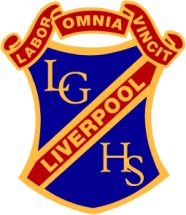 	Liverpool Girls’ High School	Innovation  Excellence  Learning	Business Studies	STAGE 6 PRELIMINARY ~ COURSE OUTLINEBusiness Studies investigates the role, operation and management of businesses within our society. Factors in the establishment, operation and management of a small business are integral to this course. Students investigate the role of global business and its impact on Australian business. Students develop research and independent learning skills in addition to analytical and problem-solving competencies through their studies.MAIN TOPICS COVERED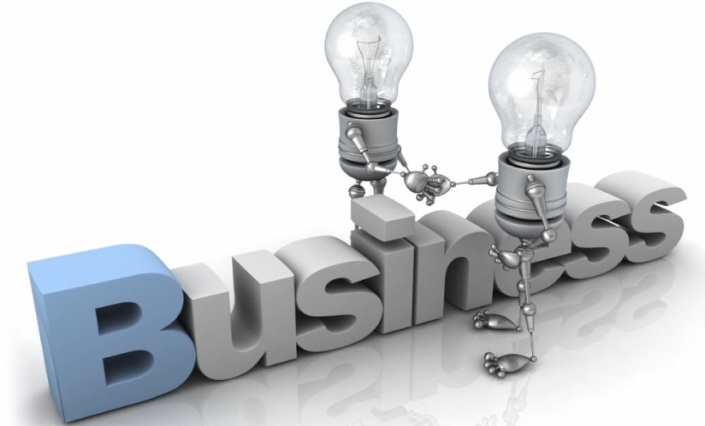 Preliminary CourseNature of Business (20% of course time) – the role and nature of business in a changing business environmentBusiness Management  (40% of course time) – the nature and responsibilities of management in the business environmentBusiness Planning  (40% of course time) – the process of establishing and planning a small to medium enterpriseCOURSE REQUIREMENTSIn the Preliminary course there is a research project investigating the operation of a small business or planning the establishment of a small business.SYLLABUS OUTCOMESThe student …P1	discusses the nature of business, its role in society and types of business structureP2	explains the internal and external influences on businessesP3	describes the factors contributing to the success or failure of small to medium enterprisesP4	assesses the processes and interdependence of key business functionsP5	examines the application of management theories and strategiesP6	analyses the responsibilities of business to internal and external stakeholdersP7	plans and conducts investigations into contemporary business issuesP8	evaluates information for actual and hypothetical business situations P9	communicates business information and issues in appropriate formatsP10	applies mathematical concepts appropriately in business situationsBOSTES PRELIMINARY ASSESSMENT INFORMATIONEVIDENCE OF LEARNING (Assessment)REPORTING PERFORMANCE AND ACHIEVEMENT IN PRELIMINARY COURSESThe Common Grade Scale shown below is used to report student achievement and performance in the Preliminary Stage 6 year in all NSW schools. The Common Grade Scale describes performance and achievement at each of five grade levels.ComponentComponentWeightingAKnowledge and understanding of course content 40 CStimulus-based skills 20 CInquiry and research 20 DCommunication of business information, ideas and issues in appropriate forms 20 100Task No.Targeted OutcomesLearning ContextTaskDate DueWeightingWeightingWeightingWeightingMarksTask No.Targeted OutcomesLearning ContextTaskDate DueABCDMarks1P – 1, 2, 9Nature of BusinessMid-course examinationTerm 1Week 910%5%15%2P – 5, 9Business ManagementResearchTerm 2Week 85%10%15%3P – 2, 3, 7, 8, 9Business PlanningResearchTerm 3Week 45%20%10%35%4P – 2, 3, 4, 5, 6, 8, 9, 10Nature of Business, Business Management and Business PlanningEnd of Course ExaminationTerm 3Wks 9-1020%5%10%35%TOTALTOTALTOTALTOTALTOTAL40%20%20%20%100%AThe student demonstrates extensive knowledge of content and understanding of course concepts, and applies highly developed skills and processes in a wide variety of contexts. In addition the student demonstrates creative and critical thinking skills using perceptive analysis and evaluation. The student effectively communicates complex ideas and information.BThe student demonstrates thorough knowledge of content and understanding of course concepts, and applies well-developed skills and processes in a variety of contexts. In addition the student demonstrates creative and critical thinking skills using analysis and evaluation. The student clearly communicates complex ideas and information.CThe student demonstrates sound knowledge of content and understanding of course concepts, and applies skills and processes in a range of familiar contexts. In addition the student demonstrates skills in selecting and integrating information and communicates relevant ideas in an appropriate manner.DThe student demonstrates a basic knowledge of content and understanding of course concepts, and applies skills and processes in some familiar contexts. In addition the student demonstrates skills in selecting and using information and communicates ideas in a descriptive manner.EThe student demonstrates an elementary knowledge of content and understanding of course concepts, and applies some skills and processes with guidance. In addition the student demonstrates elementary skills in recounting information and communicating ideas.